.TAG: End of Wall 1 & 3Dance starts after 24 counts on lyrics 'young' - Rise & Fall waltz[1-6] LF Lounge RF point to R, RF Rolling Vine to right(Arm Styling: open left shoulder and turn body slightly left, keep your right arm at chest level)[7-12] LF Twinkle, RF Weave to left[13-18] LF ¼ Turn left, RF Sweep, RF Twinkle[19-24] LF Step FW, RF Develope, RF Toe/Point Backward with ½ Pivot Turn right, Strut RF down[25-30] LF Step FW RF Sweep, RF Step FW, LF Sweep[31-36] LF Twinkle with Step Bwd, RF Twinkle with Step Bwd LF (Jazz Box)[37-42] LF Diamond fallaway[43-48] RF Diamond fallaway, (Coaster Step)[49-54] LF Basic Walz ½ Turn l, RF Step Bwd, Drag LF to RF[55-60] LF Step Fwd, RF Sweep, RF Break Step(Arm Styling: Balance your arms on chest level)[61-66] LF Basic Walz Full Turn, LF ¼ Turn, Cross Out Out ¼ Turn[67-72] Push Step Fwd, Basic Step Bwd r,l,r(Arm Styling: Push both arms forward at chest level, Hands on top of each other)TAG: LF Coaster Step, RF Cross over left Full Turn Unwind left (06:00)Note: The Dance ends in Wall 7, Count 34-36 RF Step over LF, LF Step to left, ½ Turn right RF Break Step (12)Start again and enjoy the dance!Ursula Traffelet - ursula.traffelet@gmx.ch - www.countrydance.chBettina Keller - bootsbettie@gmail.com - www.bettie-boots.jimdosite.comLast Update - 9 Apr 2022Out in the Rain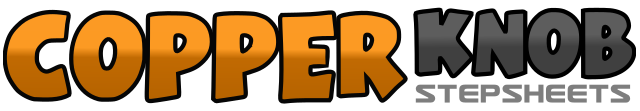 .......Count:72Wall:2Level:Intermediate waltz.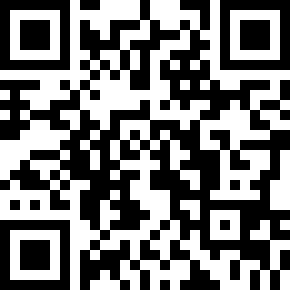 Choreographer:Ursula Traffelet (CH) & Bettina Keller (CH) - September 2020Ursula Traffelet (CH) & Bettina Keller (CH) - September 2020Ursula Traffelet (CH) & Bettina Keller (CH) - September 2020Ursula Traffelet (CH) & Bettina Keller (CH) - September 2020Ursula Traffelet (CH) & Bettina Keller (CH) - September 2020.Music:Out in the Rain (feat. Lzzy Hale) - Cory Marks : (Album: Who I Am)Out in the Rain (feat. Lzzy Hale) - Cory Marks : (Album: Who I Am)Out in the Rain (feat. Lzzy Hale) - Cory Marks : (Album: Who I Am)Out in the Rain (feat. Lzzy Hale) - Cory Marks : (Album: Who I Am)Out in the Rain (feat. Lzzy Hale) - Cory Marks : (Album: Who I Am)........1, 2, 3LF Step to left side, R Toe point to right side, Hold4, 5, 6RF ¼ Turn right, ½ Turn right and Step LF back, ¼ Turn right an RF Step right1, 2, 3LF Step Diagonal over right (1:30), RF Rock Step to right side, recover weight to LF near RF (Twinkle) (10:30)4, 5, 6RF Cross/Step over LF, LF Step to left side, RF Step behind LF (12:00)1, 2, 3LF Step with ¼ Turn to left (9:00), RF Sweep Fwd, (8:30)4, 5, 6RF Step diagonal over left (8:30), LF Rockstep to left side, recover weight to RF near LF (Twinkle) (10:30)1, 2, 3LF Step Fwd (10:30), pull RF slightly up and extend forward (10:30)4, 5, 6R Toe pointed back,1/2 Turn over right, RF Strut down (weight on RF)1, 2, 3LF Step Fwd (5:30), RF Sweep Fwd (5:30)4, 5, 6RF Step Fwd (5:30), LF Sweep Fwd (6:00)1, 2, 3LF Step over RF, RF Step back, LF Step to left (6:00)4, 5, 6RF Step over LF, LF Step to left, RF Step to right with ¼ Turn to right (9:00)1, 2, 3LF step Diagonal over RF (10:30), 1/8 Turn left RF step side, 1/8 Turn left LF step back (07:30)4, 5, 6RF step back, 1/8 Turn left LF step side, 1/8 Turn left RF step fwd (04:30)1, 2, 3LF step fwd, 1/8 Turn left RF step side, 1/8Turn left LF step back (01:30)4, 5, 6RF step back, 1/8 Turn left LF step side, RF step fwd (12:00)1, 2, 3LF Step fwd, ½ Turn left RF step back, LF Step to RF (weight L)4, 5, 6RF big step back, LF drag beside RF 2 counts1, 2, 3LF Step Fwd (6), RF Sweep Fwd4, 5, 6RF Step in Front of LF Break Step (5 Foot position) (contra body shoulder lead)1, 2, 3½ Turn left LF Step Fwd, ½ Turn left RF Step back, ¼ Turn left LF Step to left4, 5, 6RF Step Diagonal over LF, LF Step to right side, RF Step to right side with ¼ Turn right (weight on RF)1, 2, 3LF Step Fwd bent left knee, right leg straight, (weight on LF for 3 counts)4, 5, 6RF Step back, LF Step back, RF Step back (weight RF)1, 2, 3LF Step back, RF next to LF, LF Step fwd4, 5, 6RF Cross over LF, Unwind for 2 Counts over left Shoulder, (weight R)